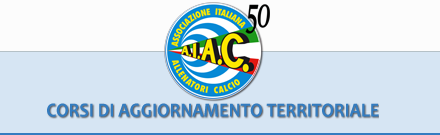 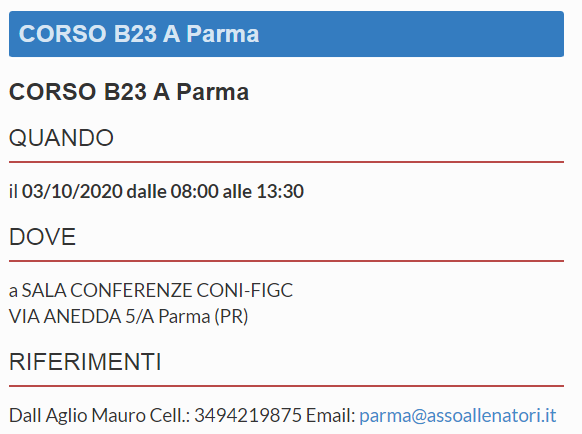 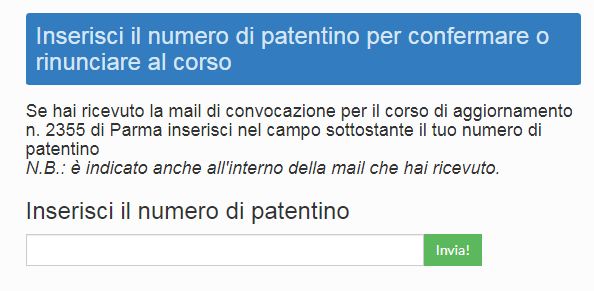 (DEVI FARE IL B23)  NON TI E ARRIVATA LA MAIL CONTATTACI:A.I.A.C. PARMA – RIVALDI GIANLUCA 338 2952862